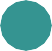 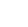 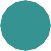 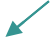 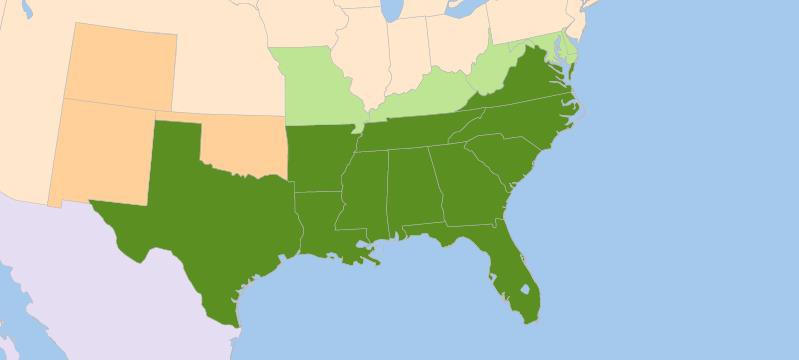 Words to KnowFill in this table as you work through the lesson. You may also use the glossary to help you.SlideSlideSlideSlideSlideDavis on SecessionDavis believed that the Southern states had the	to secede because their government had failed them.He believed citizens had the right to end their relationship with their governmentif they wish.Circle the word in Jefferson’s speech that means “approval.”SlideFort SumterFort Sumter protected commercial areas of the	. In 1860, the fort was under	control.The Confederacy believed it had the right to	it.Circle the location of Fort Sumter, on the coast of South Carolina.VAKYNCTN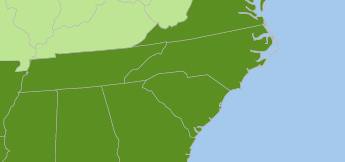 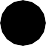 MS	ALSCGA	Fort SumterSlideSlideSlideSlide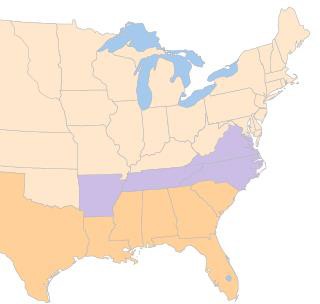 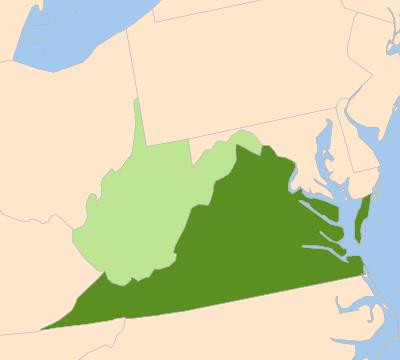 SlideLincoln declared the goal of the war was to	the Union, not tofree	people.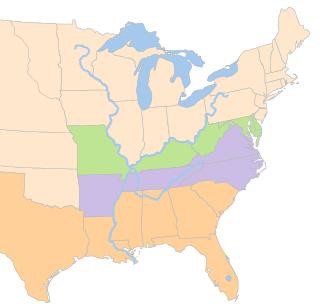 Secession of Southern StatesMississippiRiver		Ohio	MD River		DEWVMO	KYTennessee RiverSlideFrom Secession to WarMay 1861December 1860–February 1861states secede fromUnionMarch 1861Lincolnmore states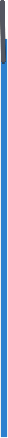 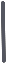 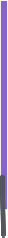 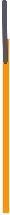 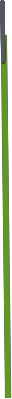 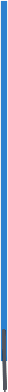 November 1860electedFebruary 1861Jefferson Davis inauguratedApril 1861Bombing ofSlideReview: Views on SecessionAbraham LincolnWas president of theto recognize secessionWould not compromise on his secession beliefsWanted to	the UnionJefferson DavisWas president of theSupportedBelieved the Southern states had every right to leave the UnionSlideUse this space to write any questions or thoughts about this lesson.one or more large mounted guns.a speech given on the day the president takes the oath of office; it allows the president to address the people for the first time as the nation’s leader, tells people the president’s goals, and sets a tone for the presidencyinaugurated	secede1860	Jan 18611860	Jan 18611860	Jan 1861